BISHOP’S VISITATION SUNDAY 26th JUNE 2022 – DURHAM CATHEDRAL Parking Arrangements Car parking is available in Prince Bishops’ multi-storey car park at a charge of £2.10 for 1-2 hours and £3.30 for 2-4 hours. Alternatively, parking is also available at Walkergate multi-storey car park at a charge of £2.00 for 1-2 hours and £3.10 for 2-4 hours. There will be ‘drop off’ access only to Palace Green so that anyone who will find walking difficult can be brought to the Cathedral before the driver then parks in one of the car parks. As space is limited in The College (the residential area behind the Cathedral) parking is restricted to people who have a Blue Disabled Badge for their cars. Please do not try to park in The College unless you are disabled in which case you should let your Archdeacon’s secretary know in advance so that we can make sure there is space for you. Please note: Disabled Access / Parking within the College would need make, model and registration of each vehicle.  If these details are not supplied prior to the event then they will be turned away from The College parking.                                                                           Walkergate               Prince Bishops 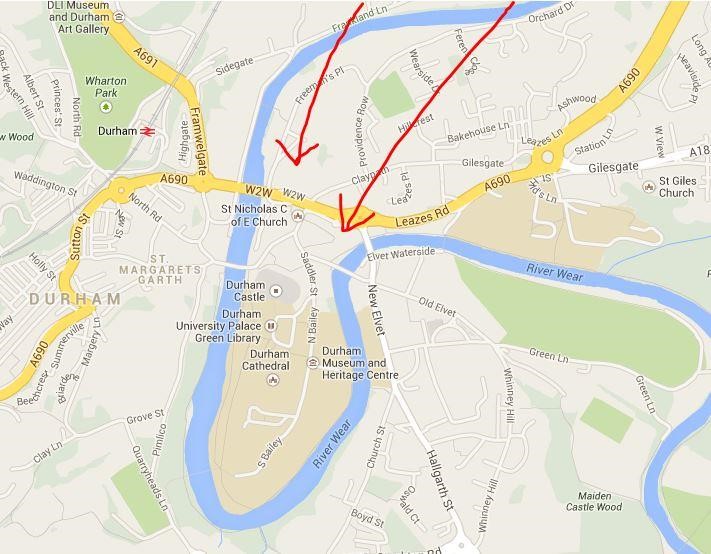 